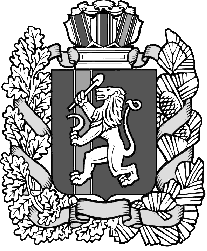                             ПРАВИТЕЛЬСТВО КРАСНОЯРСКОГО КРАЯ	      РАСПОРЯЖЕНИЕ 1. В соответствии со статьей 103 Устава Красноярского края внести в Распоряжение Правительства Красноярского края от 31.03.2016 № 246-р следующее изменение:в предельной численности государственных гражданских служащих и иных работников исполнительных органов государственной власти Красноярского края:строку «Служба строительного надзора и жилищного контроля Красноярского края» изложить в следующей редакции:«»;дополнить сноской «<******>» следующего содержания:«<******>Предельная численность устанавливается с 01.09.20172. Службе строительного надзора и жилищного контроля   Красноярского края в двухнедельный срок со дня подписания настоящего Распоряжения утвердить штатное расписание в соответствии с пунктом 1 настоящего Распоряжения.3. Опубликовать Распоряжение на «Официальном интернет-портале правовой информации Красноярского края» (www.zakon.krskstate.ru).4. Распоряжение вступает в силу со дня подписанияПервый заместительГубернатора края –председательПравительства края				                                        В.П. Томенко«___»  ____2017    г. Красноярск         №Служба строительного надзора и жилищного контроля Красноярского края       200 <******>190 <******>